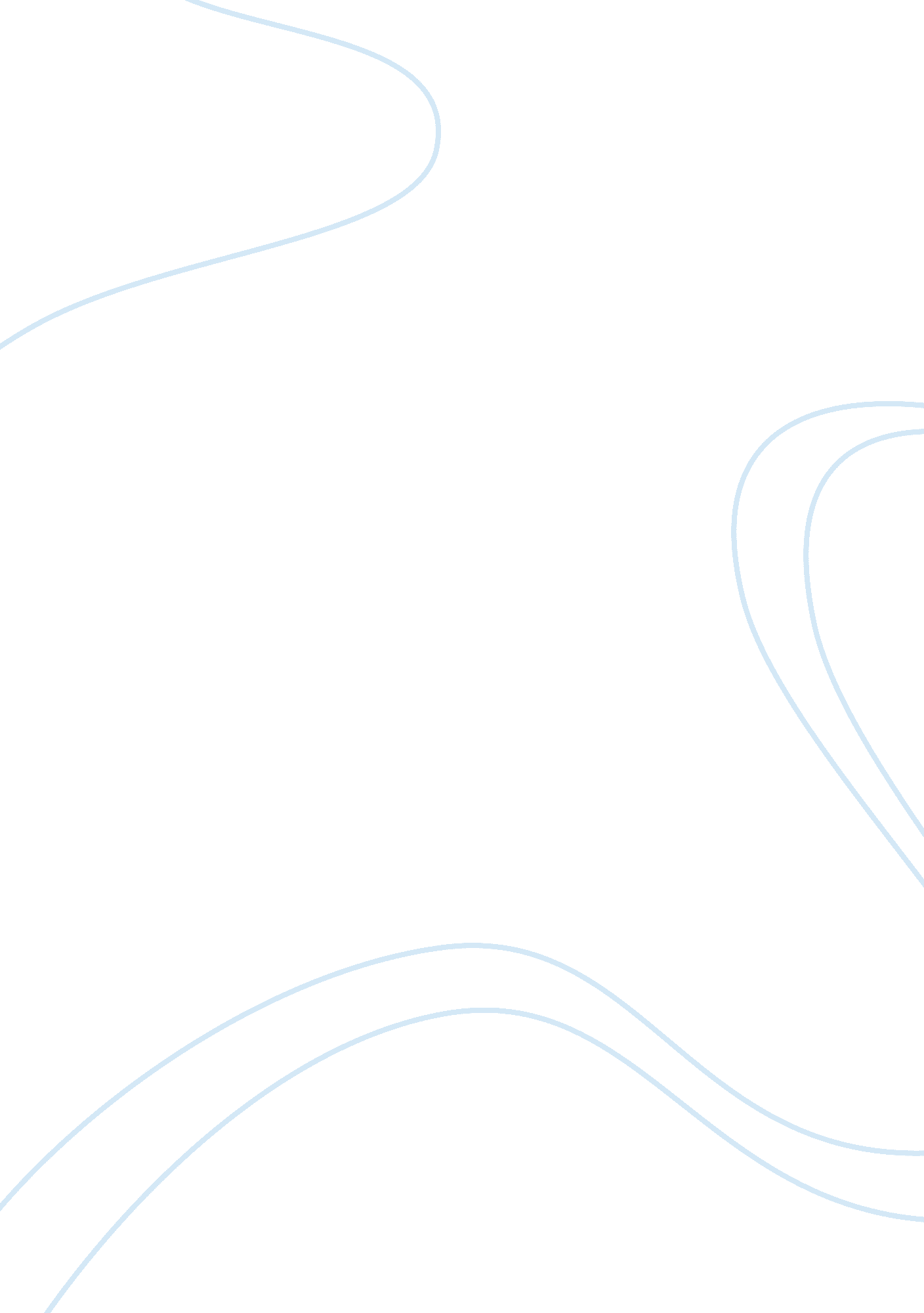 The role of the internet in educationTechnology, Internet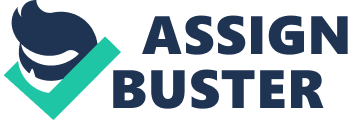 The role of the internet In education Introduction In today's world, the Internet is one of the most powerful tools that will be used In the more than 50% of global population. Hence the Internet has now become a major part of dally life In today's society. It Is uses every fields of life like communication, knowledge, news, shopping, marketing, entertainment, education etc. Among these, the Internet is done a tremendous role for the education. The internet connection, the ability to easily obtaining with low cost and helps to take information at any time, inline education is more important than a lot of other major education destinations. E-Learning E-learning describe the distance education or online education or web-based training. With this facility, student can take up short-term courses with the course material available online, attend virtual classes, learn and appear for exams. One of the benefits of online learning is that people from any part of the world can gain knowledge on different subjects, complete courses, etc. Using Multimedia using multimedia such as images, graphics, animation, pictures, slides, commentaries etc.. It gain knowledge about a particular subject in depth, than a plain textbook. Ender this method, the subject matters is found well into the mind of retention. Research and Studying Students are using the Internet more and more to complete school assignments. More children are using the Internet to locate study aids or access resources like dictionaries and encyclopedias. School/College Projects using the Internet can be very useful for completing projects in schools and colleges. In the internet has a huge information store, it may help to find out any subject of information to require for one's projects. Going through the information on the Internet is definitely faster than reading an entire book on the subject. Completing homework is also easier with the help of the Internet. News Most of the latest news are constantly updated on the Internet on news websites. Students learning politics, can have an access to all the current affairs through the Internet. Historical accounts like speeches, biographies, archive videos and photographs, etc. , are also easily available on the Internet In detailed and accurate versions. 